 ПРОЕКТ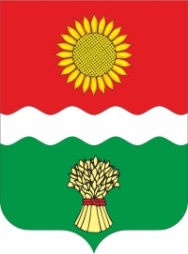 АдминистрацияБольшенеклиновского сельского поселенияНеклиновского района Ростовской областиПОСТАНОВЛЕНИЕ      «___» _____ 2023                            с. Большая Неклиновка                                         № ___Об организации контроля за техническим состоянием и безопасной эксплуатацией оборудования на детских игровых и спортивных площадках на территории Большенеклиновского сельского поселенияВ соответствии с Уставом Большенеклиновского сельского поселения Неклиновского муниципального района Ростовской области и Федерального закона от 06.10.2003 года № 131-ФЗ «Об общих принципах организации местного самоуправления в Российской Федерации», в целях создания безопасной и комфортной среды для полноценного развития детей и подростков, предупреждения травматизма несовершеннолетних граждан, администрация Большенеклиновского сельского поселения,ПОСТАНОВЛЯЕТ:1. Создать постоянно действующую комиссию по контролю за состоянием сооружений и конструкций на детских игровых и спортивных площадках, расположенных на территории Большенеклиновского сельского поселения и утвердить ее состав (Приложение № 1).2. Утвердить Положение о комиссии по контролю за состоянием сооружений и конструкций на детских игровых и спортивных площадках, расположенных на территории Большенеклиновского сельского поселения (Приложение № 2).3. Утвердить форму журнала результатов контроля за техническим состоянием оборудования детских игровых и спортивных площадок (Приложение № 3).4. Утвердить формы актов основного и функционального осмотров и проверки оборудования детских игровых и спортивных площадок (Приложение №№ 4-5).5. Установить следующую периодичность осмотра площадок и оборудования детских игровых и спортивных площадок:5.1. регулярный визуальный осмотр с 1 сентября по 31 мая проводится один раз в неделю (пятница). В период с 1 июня по 31 августа – ежедневно. При совпадении дня осмотра с нерабочим праздничным днем осмотр переносится на последующий день недели;5.2. функциональный осмотр - один раз в 3 месяца;5.3. ежегодный основной осмотр - один раз в 12 месяцев.6. Назначить ответственных лиц за проведение регулярного визуального осмотра площадок и оборудования детских игровых и спортивных площадок (Приложение № 6).7. Лицам, ответственным за проведение регулярного визуального, функционального и ежегодного основного осмотров площадок и оборудования детских игровых и спортивных площадок, вести журнал результатов за техническим состоянием оборудования и площадок по форме, утвержденной п. 3 настоящего постановления.8. Опубликовать настоящее постановление на официальном сайте Администрации Большенеклиновского сельского поселения в информационно-телекоммуникационной сети «Интернет».9. Постановление вступает в силу со дня его официального опубликования.10. Контроль за исполнением настоящего постановления оставляю за собой.Глава администрацииБольшенеклиновскогосельского поселения                                                                 Е.Н.ОвчинниковаПриложение №1к постановлению администрацииБольшенеклиновского сельского поселения №        от «__» ___2023 СОСТАВкомиссии по контролю за состоянием сооружений и конструкций на детскихигровых и спортивных площадках, расположенных на территорииБольшенеклиновского сельского поселенияОвчинникова Елена Николаевна- глава администрации Большенеклиновского сельского поселения, председатель комиссииЧлены комиссии:-  секретарь комиссии – ведущий специалист по земельным и имущественным отношениям администрации Большенеклиновского сельского поселения- главный специалист по размещению муниципального заказа Администрации Большенеклиновского сельского поселения;-  ведущий специалист по ГО и ЧС, пожарной безопасности, культуре и спорту, квартучету Администрации Большенеклиновского сельского поселения;- представитель МКУ Неклиновского района «Управления капитального строительства» (по согласованию);– депутат Большенеклиновского сельского поселения.Приложение № 2к постановлению администрацииБольшенеклиновского сельского поселения№        от «__» ___2023 ПОЛОЖЕНИЕо комиссии по контролю за состоянием сооружений и конструкций на детских игровых и спортивных площадках, расположенных на территории Большенеклиновского сельского поселенияОбщие положения1.1. Комиссия по контролю за состоянием сооружений и конструкций на детских игровых и спортивных площадках, расположенных на территории Большенеклиновского сельского поселения (далее - Комиссия) является постоянно действующим коллегиальным органом, осуществляющим полномочия по контролю за состоянием сооружений и конструкций на детских игровых и спортивных площадках, расположенных на территории Большенеклиновского сельского поселения.1.2. Комиссия формируется главой администрации Большенеклиновского сельского поселения.1.3. Комиссия в своей работе руководствуется нормативно-правовыми актами Президента и Правительства Российской Федерации, руководствуясь ГОСТ Р 52301-2004 «Национальный стандарт РФ. Оборудование детских игровых площадок. Безопасность при эксплуатации. Общие требования», утвержденным Приказом Ростехрегулирования от 30 декабря 2004 года №151.1.4. Положение определяет задачи и компетенцию Комиссии, регламент ее работы.Основные задачи Комиссии2.1. Контроль за техническим состоянием и безопасной эксплуатацией оборудования на детских игровых и спортивных площадках на территории Большенеклиновского сельского поселения.2.2. Анализ соответствия нормативным требованиям показателей технического состояния детских игровых и спортивных площадок.2.3. Наблюдение за техническим состоянием оборудования на детских игровых и спортивных площадках и своевременное принятие мер по устранению возникших неисправностей.2.4.  Анализ полученной информации.Организация работы Комиссии3.1. Комиссия формируется в составе председателя комиссии, секретаря и членов комиссии.3.2. В состав комиссии входит глава администрации сельского поселения (председатель комиссии), ведущий специалист администрации (секретарь комиссии), главный специалист администрации, ведущий специалист, представители МКУ Неклиновского района «Управления капитального строительства» администрации Неклиновского района, депутат Большенеклиновского сельского поселения.Порядок работы Комиссии4.1. Комиссия осуществляет контроль технического состояния оборудования детских и спортивных площадок, который включает в себя:-осмотр и проверку оборудования перед вводом в эксплуатацию;-функциональный осмотр;-ежегодный основной осмотр.4.2. По результатам функционального и ежегодного основного осмотров составляются соответствующие акты.4.3. Регулярный визуальный осмотр осуществляют ответственные лица, назначенные главой администрации сельского поселения.4.4. Результаты регулярного визуального осмотра, функционального осмотра, технического обслуживания и ремонта, контроля соответствия требованиям безопасности регистрируют в журнале.4.5. Контроль оборудования и его частей производится следующим образом:а) осмотр и проверка оборудования перед вводом в эксплуатацию.б) регулярный визуальный осмотр.Регулярный визуальный осмотр позволяет обнаружить очевидные неисправности и посторонние предметы, представляющие опасности, вызванные пользованием оборудованием, климатическими условиями, актами вандализма (засоренность территории, поврежденные элементы оборудования).в) функциональный осмотр.Функциональный осмотр предусматривает детальный осмотр с целью проверки исправности, прочности и устойчивости оборудования, особенно в отношении его износа. Данный осмотр проводится один раз в квартал, но не реже предусмотренного инструкцией изготовителя. Особое внимание при данном осмотре уделяется скрытым и труднодоступным элементам оборудования;г) ежегодный основной осмотр.Ежегодный основной осмотр проводится один раз в 12 месяцев с целью подтверждения достаточного эксплуатационного состояния оборудования, включая его фундаменты и поверхности.Особое внимание при данном осмотре уделяется скрытым и труднодоступным элементам оборудования, а также изменениям в конструкциях вследствие проведенных ремонтов, связанных с внесением изменений в конструкцию или заменой деталей.Если в результате осмотра обнаруживаются серьезные неисправности, влияющие на безопасность оборудования, то их следует незамедлительно устранить. О факте обнаружения неисправности комиссия должна внести необходимые рекомендации по устранению.Если эти неисправности невозможно устранить, то оборудование должно быть выведено из эксплуатации посредством приостановки эксплуатации или демонтажа оборудования. Если какая-либо часть оборудования должна быть демонтирована, например, для проведения технического обслуживания, то после удаления оставшийся в земле фундамент также удаляют или огораживают и закрывают сверху так, чтобы участок игровой площадки был безопасным.4.6. Акты и отчеты хранятся в администрации Большенеклиновского сельского поселения.Приложение № 3к постановлению администрацииБольшенеклиновского сельского поселения№     от «__» ___2023 ЖУРНАЛрезультатов контроля за техническим состоянием оборудованиядетских игровых и спортивных площадокПриложение № 4к постановлению администрацииБольшенеклиновского сельского поселения №        от «__» ___2023 АКТежегодного основного осмотра и проверки оборудования детских игровыхи спортивных площадок____________________________________ наименование населенного пунктаот _____________20__ г. № ____Владелец_____________________________________________________________________________Адрес установки_____________________________________________________________________________Характеристика поверхности детской игровой или спортивной площадки: _________________ _________________________________________________________________________________ _________________________________________________________________________________ _________________________________________________________________________________ Перечень оборудования:Проведенный осмотр и проверка работоспособности оборудования детской игровой или спортивной площадки свидетельствует о следующем: __________________________________________________________________________________________________________________ _________________________________________________________________________________Ответственный исполнитель _______________________________________________должностьподписьФИОЧлены комиссии:________________________________ ____________________________________________________ ____________________________________________________ ____________________________________________________ ____________________Приложение № 5к постановлению администрацииБольшенеклиновского сельского поселения№      от «__» ___2023 АКТфункционального осмотра оборудования детской игровой площадки,расположенной по адресу: ___________________________________«___» _________ 20___ г.Комиссия, назначенная постановлением администрации Большнеклиновского сельского поселения № __ от «     »_______20__г.____________________________________________________________________________________________:Председатель комиссии:______________________________________И.О.ФЧлены комиссии:_______________________________________                                                                 И.О.Ф_______________________________________                                                                 И.О.Ф___________________________________________________________________                                                                И.О.Ф___________________________________________________________________                                                                 И.О.Ф__________________________________________________________________                                                                И.О.ФПровела функциональный осмотр, детальную проверку с целью оценки рабочего состояния, степи изношенности, прочности и устойчивости оборудования.В ходе проверки установлено:Детская	игровая	площадка	расположена	по	адресу:_____________________________________________________________________. Эксплуатирующая организация __________________________________________ОБЩИЕ СВЕДЕНИЯ:1. Площадка оборудована в ________ году.2. На территории площадки установлено _______ ед. детского игрового оборудования и ________ ед. МАФ.3.Последний осмотр эксплуатационного состояния оборудования проводился _____________________________.(число, месяц, год)Комиссия в составе:__________________________________________________________________(должность, фамилия, инициалы)__________________________________________________________________(должность, фамилия, инициалы)__________________________________________________________________(должность, фамилия, инициалы)__________________________________________________________________(должность, фамилия, инициалы)__________________________________________________________________(должность, фамилия, инициалы)____________________________________________________________________________________________(должность, фамилия, инициалы)Иные участвующие лица:_____________________________________________________________________ _____________________________________________________________________ ___________________________________________________________  произвела осмотр состояния детского игрового оборудования.наличии имеется:__________________________________________________________________________________________________________________________________________Проверкой установлено:Эксплуатационное и техническое состояние имеющегося детского игрового оборудования следующее:_______________________________________________________________________________________________________________________________________________________________________________________________________________На основании результатов функционального осмотра комиссия считает,что:имеющееся детское игровое оборудование находится в удовлетворительном/неудовлетворительном состоянии и нуждается только в текущем ремонте;_________________________________________________________________________________________________________________________________________________________________________________________________________________________________________________________________________________________________________________________________________________________(наименование оборудования)требует замены деталей,	конструктивных элементов, демонтажа.Приложение № 6к постановлению администрацииБольшенеклиновского сельского поселения№      от «__» ___2023 Списокответственных лиц за проведение регулярного визуального осмотра площадок иоборудования детских игровых и спортивных площадок*Открытое плоскостное физкультурно-спортивное сооружение*Детская площадка*Дворовая спортивная площадка№Наимено-ДатаРезуль-ВыявленПриня-ОтветстПодписьПримечаниеваниеосмоттатныйтыевенныйответственоборудо-раосмотрадефектмерызаного лицаванияосмотр123456789№НаименованиеРезультатВыявленныйПринятые мерыПримечаниеоборудованияосмотрадефектПодписи:Председатель комиссии:_________________________________________________Члены комиссии:                                       И.О.Ф.   __________________________________________________________________________________________________________________________________________________________________________________________________________________________________________________________________№ п/пАдрес объектаОбъект *Эксплуатирующая организацияЛицо, ответственное за регулярный визуальный осмотрМО Большенеклиновское СП– специалист администрацииМО Большенеклиновское СП– специалист администрацииМО Большенеклиновское СП– специалист администрацииМО Большенеклиновское СП – специалист администрацииМО Большенеклиновское СП- специалист администрацииМО Большенеклиновское СП- специалист администрацииМО Большенеклиновское СП- специалистадминистрацииМО Большенеклиновское СП-специалист  администрацииМО Большенеклиновское СП-специалистадминистрацииМО Большенеклиновское СП-специалист администрацииМО Большенеклиновское СП-специалистадминистрации